Н А К А ЗВід 29.10.20 № 180Про підсумки проведення                           І (районного) етапу міського конкурсу творчих робіт вільного жанру «Присвята рідному місту» для учнів 5-11-х класів закладів загальної середньої освітиНа виконання п. 9 розділу 4.2. «Виявлення обдарованої молоді та створення умов для її розвитку» напряму 4. «Розвиток системи роботи з обдарованою молоддю» Комплексної програми розвитку освіти м. Харкова на 2018-2022 роки, наказу Управління освіти адміністрації Основ’янського району Харківської міської ради від 28.09.20 № 167 «Про проведення І (районного) етапу міського конкурсу творчих робіт вільного жанру «Присвята рідному місту» для учнів 5-11-х класів закладів загальної середньої освіти» проведено І (районний) етап міського конкурсу творчих робіт вільного жанру «Присвята рідному місту» для учнів 5-11-х класів закладів загальної середньої освіти. Відповідно до Умов проведення І (районного) етапу конкурсу та на підставі рішення журі НАКАЗУЮ:	Визнати переможцями І (районного) етапу міського конкурсу творчих робіт вільного жанру «Присвята рідному місту» для учнів 5-11-х класів закладів загальної середньої освіти: у номінації «Харків – місто моє»: Мороз Альону Едуардівна, ученицю 7-А класу ХЗОШ №41; Попову Валерію Олександрівну, ученицю 7-А класу ХЗОШ №41; Кириченко Таїсію Василівну, ученицю 8-Б класу ХЗОШ №48; у номінації «Харків – місто щастя та добра»: Овчарову Олександру Олександрівну, ученицю 6-В класу ХЗОШ №35; Куриляк Вікторію Ігорівну, ученицю 10-А класу ХЗОШ №35; Кононову Олександру Олександрівну, ученицю 8-А класу ХГ №12; у номінації «Мій Харків – мої крила»: Бухкало Яну Віталіївну, ученицю 11-Б класу ХЗОШ №53; Сорокіну Дар’ю Володимирівну, ученицю       10-А класу ХЗОШ №41; Іоффе Дениса Михайловича, учня 9-А класу              ХЗОШ №10; Хаустову Софію Андріївну, ученицю 9-А класу ХЗОШ №120.Методисту Центру освітніх технологій Сільченко А.А. надати до Науково-методичного педагогічного центру Департаменту освіти Харківської міської ради звіти про проведення І (районного) етапу Конкурсу, заявки на участь школярів у ІІ (міському) етапі Конкурсу відповідно до Умов проведення та роботи учнів-переможців  І (районного) етапу Конкурсу.До 30.10.20206. Завідувачу ЛКТО Управління освіти  Коротєєву Д.Р. розмістити цей наказ на сайті Управління освіти.29.09.2020Контроль за виконанням наказу покласти на заступника начальника Управління освіти Прохоренко О.В.Начальник Управління освіти					О.С. НИЖНИКЗ наказом ознайомлені:ПРОХОРЕНКО О.В.СІЛЬЧЕНКО А.А. ПОЛЛАК М.А.ЛАШИНА Н.В.Сільченко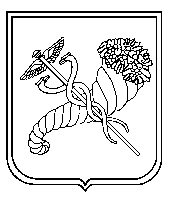 Головний спеціаліст Управління освіти – уповноважена особа з питань запобігання та виявлення корупції                               О.М.СТЕЦКО